Publicado en Barcelona el 08/02/2016 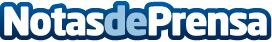 SoftDoit, el comparador de software líder, se consolida y factura un 75% más en 2015El comparador de software líder en España y Latinoamérica factura 300.000 euros y dobla en un solo año el número de páginas visitas hasta alcanzar las 290 mil 
Más de 10.000 profesionales han utilizado en el último año el comparador de software para encontrar la mejor solución para su negocio
Datos de contacto:Lluís Soler GomisSoftDoit, el comparador de software líder, se consolida y crece un 75% en 2015+34 91 123 93 59Nota de prensa publicada en: https://www.notasdeprensa.es/softdoit-el-comparador-de-software-lider-se Categorias: Finanzas Hardware Emprendedores E-Commerce Software http://www.notasdeprensa.es